
АДМИНИСТРАЦИЯ КРАСНОСЕЛЬКУПСКОГО РАЙОНА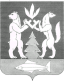 ПОСТАНОВЛЕНИЕ«02» февраля 2023 г.				                  	                    	             № 22-Пс. КрасноселькупОб изменении адреса объекту адресацииНа основании заявления муниципального казенного учреждения «Комитет   по   управлению   капитальным   строительством»   от   27.01.2023 №  153-03/01-07/789 об изменении адреса объекту адресации, в соответствии с Федеральным законом от 06.10.2003 № 131-ФЗ «Об общих принципах организации местного самоуправления в Российской Федерации», Федеральным законом от 28.12.2013 № 443-ФЗ «О федеральной информационной адресной системе и о внесении изменений в Федеральный закон «Об общих принципах организации местного самоуправления в Российской Федерации», Постановлением Правительства Российской Федерации от 19.11.2014 № 1221 «Об утверждении Правил присвоения, изменения и аннулирования адресов», постановлением Администрации Красноселькупского района от 22.04.2022 № 115-П «Об утверждении Административного регламента по предоставлению муниципальной услуги «Присвоение адреса объекту адресации, изменение и аннулирование такого адреса» на территории муниципального округа Красноселькупский район Ямало-Ненецкого автономного округа», руководствуясь Уставом муниципального округа Красноселькупский район Ямало-Ненецкого автономного округа, Администрация Красноселькупского района постановляет:1. Изменить сооружению с кадастровым номером 89:07:010101:11580 адрес: Российская Федерация, Ямало-Ненецкий автономный округ, муниципальный округ Красноселькупский район, село Красноселькуп, территория Промышленная зона, сооружение 4 на следующий адрес: Российская Федерация, Ямало-Ненецкий автономный округ, муниципальный округ Красноселькупский район, село Красноселькуп, улица Промышленная, сооружение 9, строение 1 согласно схеме в приложении к настоящему постановлению.2. Отделу архитектуры и градостроительства:2.1. внести информацию о присвоении адреса в Федеральную информационную адресную систему в течение 3 рабочих дней с момента его регистрации;2.2. разместить настоящее постановление в государственной информационной системе обеспечения градостроительной деятельности Ямало-Ненецкого автономного округа.3. Опубликовать настоящее постановление в газете «Северный край» и разместить на официальном сайте муниципального округа Красноселькупский район Ямало-Ненецкого автономного округа.4. Настоящее постановление вступает в силу со дня его официального опубликования.Глава Красноселькупского района	                 	                                  Ю.В. ФишерПриложение к постановлению Администрации                   Красноселькупского районаот «02» февраля 2023 г. № 22-ПСхема местоположения сооружения, расположенного по адресу: Российская Федерация, Ямало-Ненецкий автономный округ, муниципальный округ Красноселькупский район, село Красноселькуп, улица Промышленная, сооружение 9, строение 1.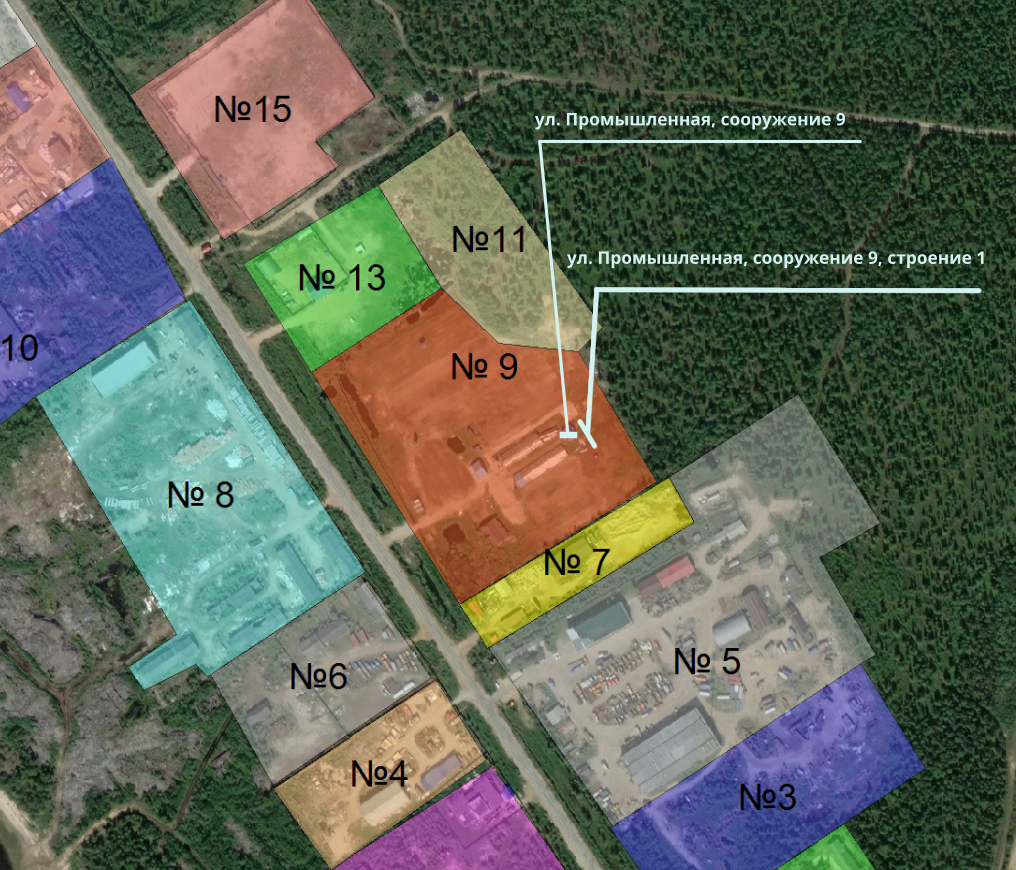 